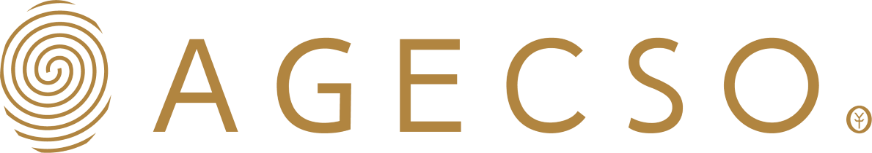 Siège social : Campus Saint-Jean d’Angély, rue du 22ème B.C.A. EUR ELMI, 06 300 NiceAdhésion à l’AGECSOAdhésion individuelle à l’AGECSO pour 1 année                                              Prix unitaire : 50€Adhésion institutionnelle* à l’AGECSO pour 1 année                                      Prix unitaire : 1000€Adhésion institutionnelle* à l’AGECSO pour 2 années                                     Prix unitaire : 2000€Une adhésion institutionnelle donne droit à l’inscription de 10 membres actifs, personnes physiques de cette institution pour la durée de l’adhésion (remplir le tableau joint)Le règlement peut être effectué par :Chèque bancaire, à l’ordre de l’AGECSO, à envoyer à AGECSO, Evelyne Rouby, Campus Saint-Jean d’Angély, rue du 22ème B.C.A. EUR ELMI, 06 300 Nice.Virement Bancaire, RIB : 19106 00649 44695466983 96 IBAN : FR76 1910 6006 494469546698396Adhésion institutionnelle à l’AGECSOInscription de 10 membres personnes physiquesNom prénomAdresse mail12345678910